TÍTULO EN MAYÚSCULAS (máximo 25 palabras)TitleApellidos, Nombre1*; Apellidos, Nombre2; Apellidos, Nombre3; Apellidos, Nombre4 1ORCID y Universidad/Institución, correo electrónico2ORCID y Universidad/Institución, correo electrónico3ORCID y Universidad/Institución, correo electrónico4ORCID y Universidad/Institución, correo electrónico (No exceder de cuatro autores, *autor de correspondencia) Resumen (máximo 200 palabras)Justificado, en un solo párrafo y sin sangría. Debe contener lo esencial del contenido que se presenta: contexto, objetivos, instrumentos/descripción de la experiencia, resultados y conclusiones. Palabras clave: palabra, palabra, palabra, palabra, palabra (entre 3 y 5 palabras clave). Abstract (maximum 200 words)It should be justified, in a single paragraph and without indentation. It should contain the essentials of the content to be presented: context, objectives, and instruments/description of the experience, results and conclusions. Keywords: word, word, word, word, word (between 3 and 5 keywords).1.  	introducciónLa incorporación de las tecnologías en los primeros años de escolarización brinda una oportunidad para sentar las bases de una educación inclusiva. Además ofrece fuertes posibilidades para favorecer la inclusión de las personas con diversidad funcional y superar las limitaciones que se derivan de la misma. Serán los principios de igualdad, autonomía y singularidad los pilares en los que se apoye nuestro CITEI´22 que se suma al valor de la vida humana sin distinción alguna.2.  	MÉTODO/DESCRIPCIÓN DE LA EXPERIENCIALa incorporación de las tecnologías en los primeros años de escolarización brinda una oportunidad para sentar las bases de una educación inclusiva. Además ofrece fuertes posibilidades para favorecer la inclusión de las personas con diversidad funcional y superar las limitaciones que se derivan de la misma. Serán los principios de igualdad, autonomía y singularidad los pilares en los que se apoye nuestro CITEI´22 que se suma al valor de la vida humana sin distinción alguna.2.1.	Epígrafe de segundo nivel La incorporación de las tecnologías en los primeros años de escolarización brinda una oportunidad para sentar las bases de una educación inclusiva. Además ofrece fuertes posibilidades para favorecer la inclusión de las personas con diversidad funcional y superar las limitaciones que se derivan de la misma. Serán los principios de igualdad, autonomía y singularidad los pilares en los que se apoye nuestro CITEI´22 que se suma al valor de la vida humana sin distinción alguna.3.  	RESULTADOSLa incorporación de las tecnologías en los primeros años de escolarización brinda una oportunidad para sentar las bases de una educación inclusiva. Además ofrece fuertes posibilidades para favorecer la inclusión de las personas con diversidad funcional y superar las limitaciones que se derivan de la misma. Serán los principios de igualdad, autonomía y singularidad los pilares en los que se apoye nuestro CITEI´22 que se suma al valor de la vida humana sin distinción alguna.4.  	DISCUSIÓN Y CONCLUSIONESLa incorporación de las tecnologías en los primeros años de escolarización brinda una oportunidad para sentar las bases de una educación inclusiva. Además ofrece fuertes posibilidades para favorecer la inclusión de las personas con diversidad funcional y superar las limitaciones que se derivan de la misma. Serán los principios de igualdad, autonomía y singularidad los pilares en los que se apoye nuestro CITEI´22 que se suma al valor de la vida humana sin distinción alguna.AGRADECIMIENTOSLa incorporación de las tecnologías en los primeros años de escolarización brinda una oportunidad para sentar las bases de una educación inclusiva. Además ofrece fuertes posibilidades para favorecer la inclusión de las personas con diversidad funcional y superar las limitaciones que se derivan de la misma. REFERENCIAS BIBLIOGRÁFICAS (seguir normativa APA 7ª Edición). Romero-Tena, R., Gutiérrez-Castillo, J. J. & Puig-Gutiérrez, M. (coord.) (2017).
Innovación y tecnología en educación infantil. Universidad de Sevilla.Cabero-Almenara, J., Romero-Tena, R. & Llorente-Cejudo, C. (2021). 
El pedagogo como aplicador de la tecnología educativa. En M. Mº. Reyes-Rebollo & R. Piñero-Virué (coord.). El papel del pedagogo en el siglo XXI (pp. 119-13). Octaedro. Cabero-Almenara, J., Romero-Tena, R. & Palacios-Rodríguez, A. (2020). Evaluation of Teacher Digital Competence Frameworks Through Expert Judgement: the Use of the Expert Competence Coefficient. Journal of New Approaches in Educational Research, 9(2), 275-293. https://doi.org/10.7821/naer.2020.7.578 Línea temáticaDe acuerdo a las señaladas en http://citei.us.es/ marque la que corresponda:__  Formación del Profesorado y Competencia Digital.__  Sociedad, Familia y TIC.__  Experiencias innovadoras con TIC.__  Diseño y producción de materiales educativos mediados por tecnologíasOBSERVACIONES Y NORMAS DE PRESENTACIÓN:El documento tendrá una extensión entre 1.000 y 1.500 palabras, incluidos: resumen (español e inglés),  palabras clave (español e inglés), desarrollo de la investigación/experiencia y referencias. No se aceptarán trabajos que no cumplan las normas de presentación. El documento debe estar correctamente escrito, en cuanto a redacción, gramática y ortografía.Cuando en el documento se presenten citas basadas en el texto de dos autores, es decir citas entre paréntesis, antes del último autor se escribe “&”, en lugar de “y”. Cuando cite fuera de paréntesis, escriba “y” antes del último de ellos. En su versión en inglés se utilizará la conjunción “and” fuera de paréntesis, y “&” en citas entre paréntesis.En base a la normativa APA (7ª Edición, epígrafe 8.17 Number of Authors to include in in-Text Citation) la manera de citar los autores en el documento, varían en función del número de autores:No incluir encabezado ni pie de página. Y tampoco puede haber notas a pie.Las tablas, figuras y fuentes bibliográficas deben estar citadas y referenciadas según establece la normativa APA (7ª edición): https://bib.us.es/noticias/nueva-version-apa-para-citar-tu o https://tv.us.es/introduccion-a-la-normativa-apa-7a-edicion/Las tablas y figuras deben tener una alta resolución y calidad que permita ver claramente su contenido. Se insertarán en el texto en que les corresponde y numerados correlativamente con numeración arábiga (ver ejemplos). Las figuras, tablas o cuadros no deben ocupar más de una página. Ejemplos de tablas y figuras:Figura 1La incorporación de las tecnologías en los primeros años de escolarización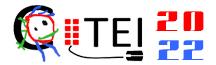 Nota. XXXXXX XXXXXXXXXTabla 1Número de alumnado que usan AppsNota. XXXX XXXXXXX XXXXXXNúmero de autoresCitación entre paréntesisCitación en el textoUn autor(Cabero, 2019)Cabero (2019)Dos autores(Cabero & Romero, 2020)Cabero y Romero (2020)Tres o más autores(Cabero et al., 2020)Cabero et al. (2020)Grupo de autores con abreviaturaPrimera citación en el documentoCitas sucesivasInstituto Nacional de Estadística [INE], 2020)(INE, 2020)Instituto Nacional de Estadística (INE, 2020)INE (2020)Grupo de autor sin abreviación(Universidad de Sevilla, 2021)Universidad de Sevilla (2021)XXXXXXXXXXXXXXXX0.910.020.910.91XXXX5.30.915.35.3XXXX9.65.39.69.6XXXX0.139.60.130.13